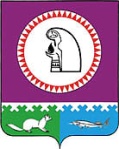 О внесении изменений в решение Совета депутатов городского поселения Октябрьское от 19.07.2010 № 96В целях приведения муниципальных правовых актов в соответствие с действующим законодательством Российской Федерации Совет депутатов городского поселения Октябрьское  решил:1. Внести изменения в решение Совета депутатов городского поселения Октябрьское от 19.07.2010 № 96 «Об утверждении Положения об отдельных вопросах организации и осуществления бюджетного процесса в муниципальном образовании городское поселение Октябрьское» согласно приложению.2. Обнародовать настоящее решение путем размещения в сети Интернет на официальном сайте городского поселения Октябрьское www.admoktpost.ru. 4. Настоящее решение вступает в силу после его официального обнародования.5. Контроль за исполнением настоящего решения возложить на ревизионную  комиссию Совета депутатов городского поселения Октябрьское (Бехметов В.Г.).Глава городского 						Председатель Совета депутатов поселения Октябрьское                                                      городского поселения Октябрьское                                            _________________ В.В.Сенченков			_______________ Л.Н. Черкасова «____»_____________ 2015 года				«____»______________2015 года Приложениек решению Совета депутатовгородского поселения Октябрьское                                                                                          от «17»  марта 2015 года  № 90  Изменения в Положение об отдельных вопросах организации и осуществления бюджетного процесса в муниципальном образовании городское поселение Октябрьское, утвержденное решением Совета депутатов городского поселения Октябрьское от 19.07.2010 № 96 (далее – Положение)1.  Пункт 11.5.4. раздела 11 Положения изложить  в следующей редакции: «11.5.4. Распределение бюджетных ассигнований по разделам, подразделам, целевым статьям (муниципальным программам и не программным направлениям деятельности), группам (группам и подгруппам) видов расходов и (или) по целевым статьям на очередной финансовый год и плановый период».2. В разделе 12 Положения добавить пункт 12.7.:2.1. Пункт 12.7. изложить в следующей редакции: «12.7. Совет депутатов вправе осуществлять рассмотрение проектов муниципальных программ и предложений о внесении изменений в муниципальные программы в порядке, установленном решением Совета депутатов».СОВЕТ ДЕПУТАТОВГОРОДСКОГО ПОСЕЛЕНИЯ ОКТЯБРЬСКОЕОктябрьского районаХанты-Мансийского автономного округа - ЮгрыРЕШЕНИЕ «17 »марта20015г.№90п.г.т. Октябрьскоеп.г.т. Октябрьскоеп.г.т. Октябрьскоеп.г.т. Октябрьскоеп.г.т. Октябрьскоеп.г.т. Октябрьскоеп.г.т. Октябрьскоеп.г.т. Октябрьскоеп.г.т. Октябрьскоеп.г.т. Октябрьское